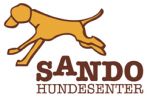 TRENINGSSAMLING SANDO HUNDESENTERFOKUS; RO I OPPFLUKT NISK treningssamling på Sando Hundesenter, tirsdag 13.juni kl 18-ca 2100Vi trener dressur med mange og ulike provokasjoner. Det benyttes duer i treningen og vi har fokus på RO i oppflukt.Det vil bli servert kaffe/te og litt å bite i.
Pris pr ekvipasje; kr 500 som betales på stedet (kort/kontant).VELKOMMENSANDO HUNDESENTER
Sandoveien 7, 3077 Sande

Veibeskrivelse; fra Oslo/Drammen/Sande: Velg E18 retning Kristiansand. Ta av E18 mot Sande Nord, følg Gamle Sørlandske i 8,5 km. Sving venstre inn på Sandebuktveien ved YX-stasjon (skiltet mot Svelvik) og følg denne i 7,7 km. Sving venstre opp Sandoveien (første 50-sone etter YX) og følg denne i 200m. Sving så venstre ved postkassestativ. Gården sees da rett frem.